1060607學生主動在連日大雨後主動整理菜園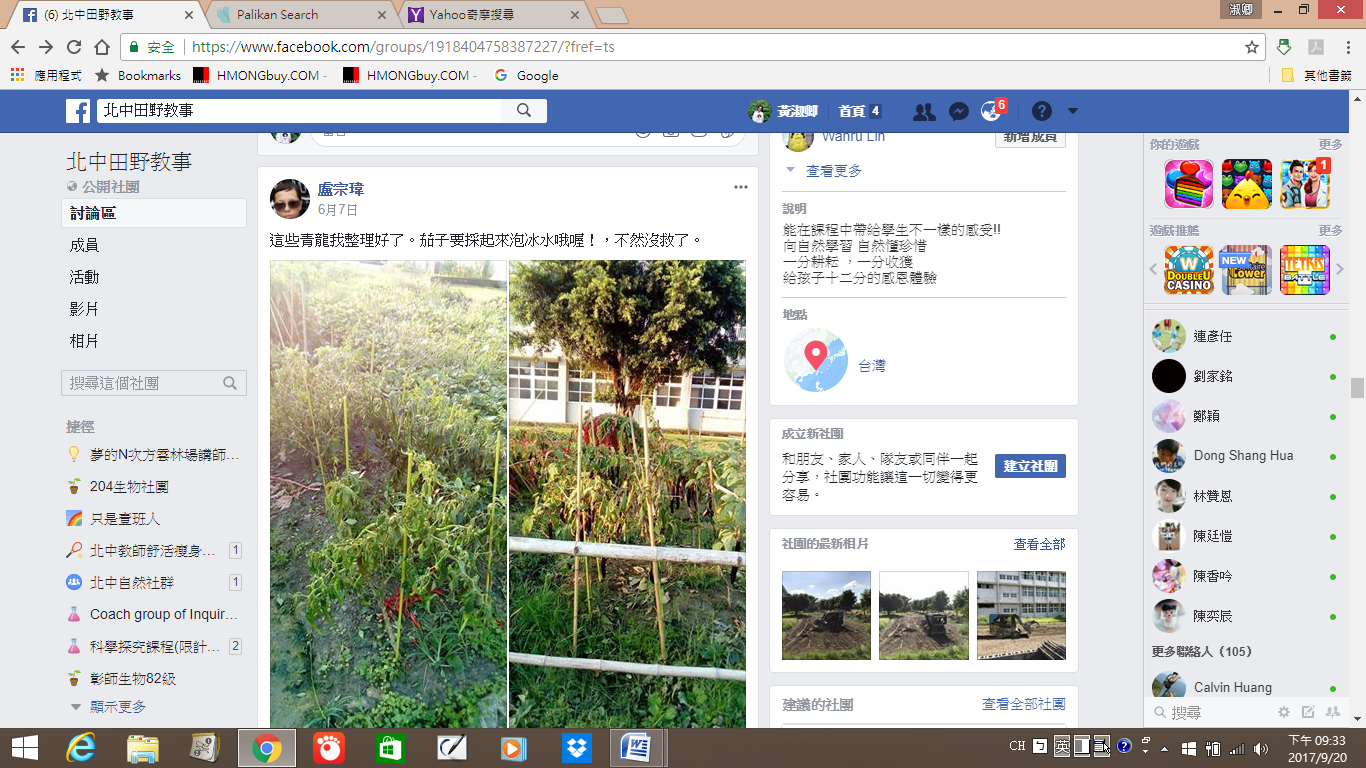 1060623學生主動分享在家種植情形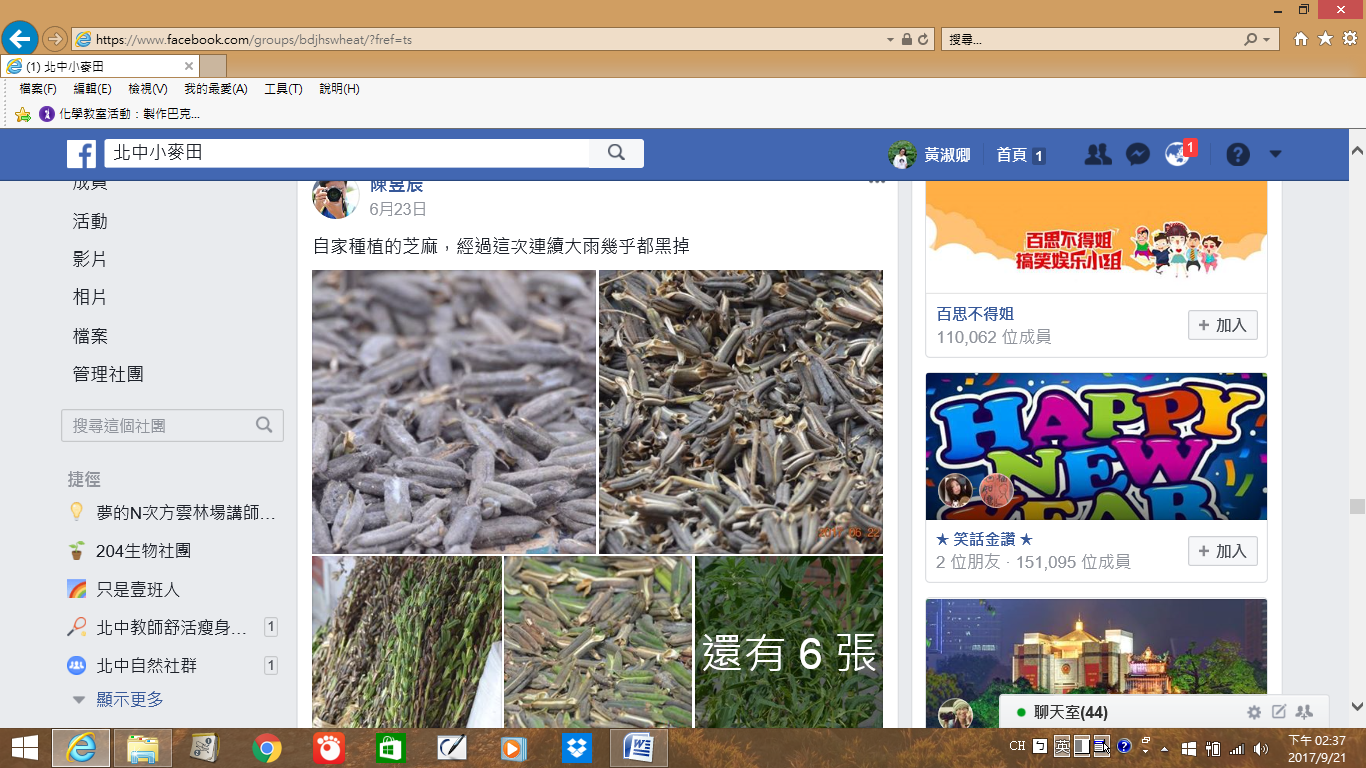 